prénom...........................................résultat.........................sur 100%BONNE CHANCE! (SG)niveau 2 ; PHRASES IMPORTANTES 1-6;  version 1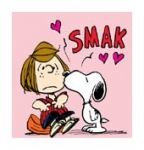 niveau 2 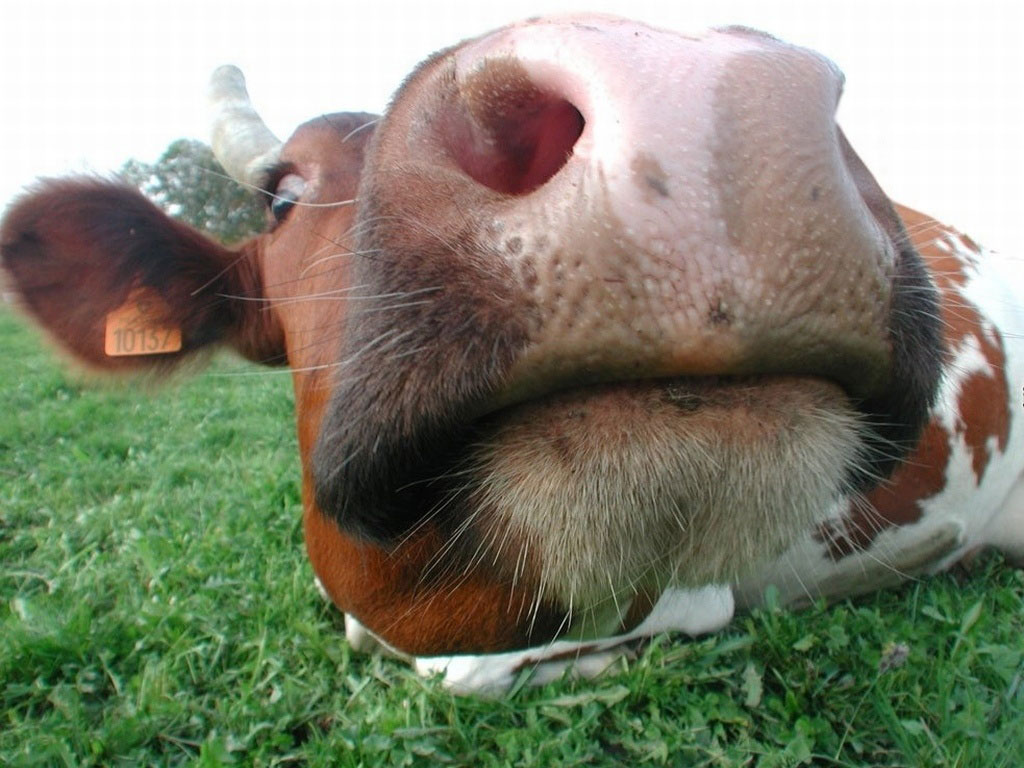 exercices de françaisniveau 2 phrases importantes ; niveau 2exercices de françaisniveau 2 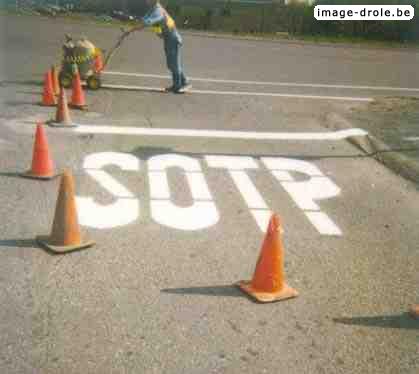 exercices de françaisvarifrån kommer du?varifrån kommer ni ?jag kommer från Sverigevar bor du ?jag bor i………..det är vackertdet är en liten stadkänner ni till Sverige ?jag känner inte till Frankrikekänner du till Norge ?jag känner redan till Parisjag har redan varit i Frankrikedet är första gångendet är ett vackert landjag talar franskajag förstår litetala långsammare är ni snälltala långsamt är ni snälljag förstår inteursäkta, förlåt ?kan ni repetera tack ?jag har förståttåh, okejdet är brajag vetjag vet intejag är inte härifrånvad heter du ?vilket är ert namn ?jag är svensk(a)ursäkta migingen orsakdet gör ingenting (det är inte allvarligt)jag är ledsenvar ligger stationen tack ?skulle ni kunna hjälpa mig tack ?ursäkta mig frun, jag letar efter Hallarna tackkänner ni till Rivoligatan ?det är rakt framdet är den första gatan till vänsterdet är den andra gatan till högerdet är precis bakom denna byggnadRivoligatan är långt härifråndet är framför Hallarnani går förbi rödljusenni går över denna gatasedan, därefterär det långt ?det är alldeles närajag letar efter ett apotekfinns en bank i närheten ?finns en tunnelbana här ?jag söker en tunnelbanenedgångtag den tredje gatan till vänsterfölj Rivoligatanefter korsningni svänger till vänster vid Monoprixdet är bredvid en affär som heter Monoprixfinns en skoaffär här ?jag hittar inte Café Couronnekan jag hjälpa er ?jag vill bara titta liteskulle ni kunna hjälpa mig tack ?jag letar efter en byxa åt migvilken storlekvilken skostorlek ?jag har 55 i storlekvilken färg ?jag tycker mycket om röttjag skulle vilja ha en prickig blusjag letar efter en rutig skjortajag tycker mycket om denna randiga skjortadet är en vacker blommig byxajag gillar inte färgenvill ni prova den ?det vill jag gärnavar är provhytten ?provhytten är längst in i butikenpassar den bra ? är det bra?den är för liten (mask)den är för stor (fem)det är inte min storlekdet är för kortdet är för långtden är mycket häftigvad kostar den/det ?är den på rea ?finns det billigare ?det är för dyrt för migfinns det andra färger ?jag skulle vilja ha nyckel 35 tackgodkvällgod nattrum 45 tackjag är tröttjag har sovit braär ni trött ?vad har ni gjort ?vad ska ni göra ?se upp !gå lugnt/försiktigt !trappan är bakom ergör inget oväsenman hör alltlämna nyckeln är ni snällhar ni nyckeln tack ?glöm inte nyckeln !man måste lämna in (ge) nyckelnjag skulle vilja ringalinjen tackslå nollanhar ni dricka tack ?har ni sovit gott ?det är på 5 :e våningenär allt bra ?det fattas ingenting ?det saknas en handdukjag har förlorat nyckelnär det någon på rum 36 ?ha en trevlig dag !har ni en liten påse tack ?har ni frimärken tack ?säljer ni frimärken här ?jag skulle vilja ha 5 frimärken till Sverige tackvi säljer frimärkena med vykortenman måste köpa vykorthur många vill ni ha ?5 tackhar ni växel ?har ni inte växel ?se upp för er väskastår ni i kö ?är ni tillsammans ?ni betalar i kassanhar ni godis tack ?ja, på hyllan där bortaskulle ni kunna visa mig tack ?har ni legitimation tack ?ni har inte ett 10 centimesmynt ?ni har inte ett litet mynt tack ?var det allt ?vad söker ni ?vi har inte bröd här5 chokladbröd tacken giffel tacknästa !vad önskas ?en stor choklad tacken ost/skink- och äggmacka tackmed eller utan sallad ?matsedeln tack vad önskas ?har ni bestämt er ?jag skulle vilja ha en skinkpajjag tar en kycklingsalladtill förrätttill huvudrättoch därefterjag tar en köttbit tackvilken stekning ?välstektmediumblodigmed pommes-frites ?med grönsaker ?med potatis ?med pasta ?utan dressingmed mycket pommes-frites tackoch till att dricka ?mineralvatten tackkolsyrat eller okolsyrat ?en tillbringare vatten tacken läskhar ni äppeljuice ?och till efterrätt ?vad har ni ?jag tar en choklad- och vaniljglassen jordgubbspaj tacknotan tacksmakade det bra ?det var mycket gottutmärkt !